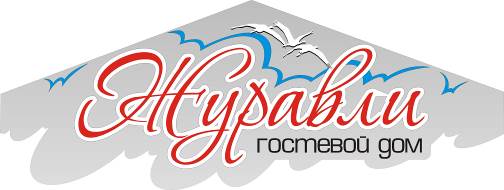 Предложение 2020 года отель «Журавли», Джемете.                                                                                                       Цены указаны в рублях за человека сутки.Скидки:Один ребенок в номере до 4 лет размещается бесплатно без предоставления места, с питанием (обязательно указывать при бронировании, скидка действует на одного ребенка в номере).     Дополнительное место в номере предоставляется минус 20% от стоимости основного места. Во всех номерах предусмотрено 1-3 доп.мест, мягкий диван, ограничений по возрасту нет (обязательно указывать при бронировании).Основные услуги (входят в стоимость проживание):Проживание в номере соответственной категории.3-х разовое питание по системе «Шведский стол» в кафе отеля (руководство отеля оставляет за    собой право перейти  на заказное 3-х разовое питание при загрузке менее тридцати человек).                                        Пользование открытым подогреваемым бассейном. Размер  взрослого бассейна 13x7 м. Детский бассейн  диаметр 4,2 м. При плохой и ветреной погоде Вы всегда сможете воспользоваться крытым бассейном, размер бассейна 12,5x3,5 м.Развлекательные программы для взрослых и детей, анимационный сервис. Пользование детской площадкой.Высокоскоростной Wi-Fi интернет по всей территории отеля. Бесплатная автостоянка.  Настольные игры (шахматы, шашки, домино, лото, карты). Дополнительные услуги (не входят в стоимость проживания):Регистрация иностранных граждан 750 руб/заезд. Курортный сбор (уточнять при бронировании).Детская кроватка, коляска-трость. Room-service, мини бар в номере Лобби и бар у бассейна.Транспортные услуги: организация трансфера (встреча и проводы гостей).Финская сауна (от 1 до 6 человек) – 1500 руб./час. Более 6 человек, за каждого дополнительного человека 200 руб./час. Крытый бассейн 13x4 м. Ручной массаж.5 зон  барбекю с беседками. Мангал (шампура или решетка) 400 руб. с посудой (стаканы,тарелки, миска для маринования, нож, доска разделочная, столовые приборы одноразовые) 800 руб.Экскурсионное обслуживание.Организация и проведение вечеринок, свадеб, юбилеев и других мероприятий.                                                            Расчетный час 12:00:  заезд с 14:00, выезд до 12:00. Первая услуга обед, последняя – завтрак.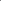 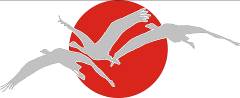 Город-курорт Анапа, Гостевой проезд ,20 БТел.бронирования: 8-800-200-13-17Размещение в"Вилле"   Вид размещения01.05-31.0501.06-15.0615.06-01.0701.07-10.0710.07-25.0825.08-07.0907.09-30.092-х местный 1 взрослый на основном месте14002070250027002900230017501-ный номер1 взрослый на основном месте17002970370039004000330023503-х местный 1 взрослый на основном месте11001845220024002600205017503-х местный ребенок с 4-14 лет на осн.месте9901660198021602340184517504-х местный 1 взрослый на основном месте10001755205022502450195017504-х местный ребенок с 4-14 лет на осн.месте900158018452025220517551750«Люкс» 2-х комн.1 взрослый на основном месте3000315040004500500035002950Размещение в деревянном корпусе Вид размещения01.05-31-0501.06-15.0615.06-01.0701.07-10.0710.07-25.0825.08-07.0907.09-30.092-х местный 1 взрослый на основном месте14002070250027002900230017503-х местный 1 взрослый на основном месте10001665200022002450220017503-х местный ребенок с 4-14 лет на осн.месте9001500180019802205198017504-х местный 1 взрослый на основном месте9501530180020002300200017504-х местный ребенок с 4-14 лет на осн.месте855138016201800207018001750